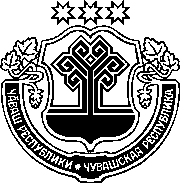 ЧӐВАШ РЕСПУБЛИКИНСАККУНӖЧӐВАШ РЕСПУБЛИКИН "ЧӐВАШ РЕСПУБЛИКИНЧЕ БЮДЖЕТ ПРАВИН ХУТШӐНӐВӖСЕНЕ ЙӖРКЕЛЕССИ ҪИНЧЕН" САККУННЕ УЛШӐНУСЕМ КӖРТЕССИ ҪИНЧЕНЧӑваш Республикин Патшалӑх Канашӗ2020 ҫулхи утӑ уйӑхӗн 9-мӗшӗнчейышӑннӑ1 статьяЧӑваш Республикин "Чӑваш Республикинче бюджет правин хутшӑнӑвӗсене йӗркелесси ҫинчен" 2001 ҫулхи утӑ уйӑхӗн 23-мӗшӗнчи 36 №-лӗ саккунне (Чӑваш Республикин Патшалӑх Канашӗн ведомоҫӗсем, 2001, 43 №; 2003, 54 №; 2005, 64 №; 2006, 68, 71, 72 №-сем; 2007, 74 №; 2008, 76 №; 2009, 80, 82 №-сем; 2010, 85, 87 №-сем; 2011, 89, 91 №-сем; 2012, 92 (I том), 93, 
95 №-сем; Чӑваш Республикин Саккунӗсен пуххи, 2012, 11, 12 №-сем; 2013, 6, 7, 10 №-сем; 2014, 5, 11, 12 №-сем; 2015, 6, 10, 12 №-сем; 2016, 6, 10 №-сем; 2017, 2, 9 №-сем; "Республика" хаҫат, 2017, раштав уйӑхӗн 6-мӗшӗ; 2018, ака уйӑхӗн 4-мӗшӗ, авӑн уйӑхӗн 26-мӗшӗ, юпа уйӑхӗн 24-мӗшӗ; 2019, ҫу уйӑхӗн 15-мӗшӗ, ҫӗртме уйӑхӗн 5-мӗшӗ, раштав уйӑхӗн 5-мӗшӗ; 2020, ҫӗртме уйӑхӗн 3-мӗшӗ) ҫакӑн пек улшӑнусем кӗртес:15 статьян 4-мӗш пункчӗн саккӑрмӗш абзацне "Чӑваш Республикин иртсе пыракан финанс ҫулӗнчи тата планпа пӑхнӑ тапхӑрти республика бюджечӗ ҫинчен" сӑмахсем хыҫҫӑн "тата (е) Чӑваш Республикин иртсе пыракан финанс ҫулӗнчи тата планпа пӑхнӑ тапхӑрти республика бюджечӗн пӗтӗмлетнӗ бюджечӗн ҫырӑвӗпе" сӑмахсем хушса хурас; 17 статьяна ҫакӑн пек ҫырса абзац хушса хурас:"Вырӑнти бюджетсене Чӑваш Республикин республика бюджетӗнчен бюджетсем хушшинчи ытти трансфертсем уйӑрса парас ӗҫе килӗшӳсен Чӑваш Республикин Финанс министерстви ҫирӗплетнӗ типлӑ формипе килӗшӳллӗн Чӑваш Республикин республика бюджечӗн укҫи-тенкин тӗп йӗркелӳҫи тата вырӑнти хӑй тытӑмлӑх органӗ тӑвакан килӗшӗве тӗпе хурса туса пыраҫҫӗ.";3) 272 статьян 1-мӗш пунктӗнче:а) ҫакӑн пек ҫырса иккӗмӗш ҫӗнӗ абзац хушса хурас:"Чӑваш Республикин патшалӑх учрежденийӗсем тата Чӑваш Республикин унитарлӑ предприятийӗсем шутланман юридически сӑпатсене Чӑваш Республикин республика бюджетӗнчен бюджет инвестицийӗсем уйӑрса парасси ҫинчен калакан йышӑнӑва тумалли йӗркене Чӑваш Республикин Министрсен Кабинечӗ палӑртать.";ӑ) иккӗмӗш абзаца виҫҫӗмӗш абзац тесе шутлас тата унти "республика бюджечӗн укҫи-тенки шучӗпе" сӑмахсене "республика бюджетӗнчен", сӑмахсемпе улӑштарас, "вӑл палӑртакан йӗркепе" сӑмахсене кӑларса пӑрахас;б) виҫҫӗмӗш абзаца тӑваттӑмӗш абзац тесе шутлас;4) 312 статьян 1-мӗш пункчӗн пӗрремӗш абзацӗнче "виҫӗ" сӑмаха "пилӗк" сӑмахпа улӑштарас;5) ҫакӑн пек ҫырса 321 статья хушса хурас:"321 статья.	Чӑваш Республикин патшалӑх йышӑнӑвӗсен чи пысӑк калӑпӑшӗ1. Чӑваш Республикин патшалӑх йышӑнӑвӗсен тивӗҫлӗ финанс ҫу-лӗнчи чи пысӑк калӑпӑшӗ тесе Чӑваш Республикин патшалӑхӑн шалти тата тулашри йышӑнӑвӗсен программисем тӑрӑх тивӗҫлӗ финанс ҫулӗ валли Чӑваш Республикин республика бюджетне явӑҫтаракан укҫа-тенкӗн пӗтӗмӗшле калӑпӑшне ӑнланаҫҫӗ.2. Чӑваш Республикин республика бюджетне укҫа-тенкӗ явӑҫтармал-ли калӑпӑшсене Чӑваш Республикин патшалӑхӑн шалти тата тулашри йы-шӑнӑвӗсен черетлӗ финанс ҫулӗнчи тата планпа пӑхнӑ тапхӑрти программисемпе палӑртаҫҫӗ тата тивӗҫлӗ финанс ҫулӗнче явӑҫтаракан укҫа-тенкӗн пӗтӗмӗшле сумми Чӑваш Республикин республика бюджечӗ ҫинчен калакан саккунӗпе Раҫҫей Федерацийӗн Бюджет кодексӗн 103 тата 104 статйисен положенийӗсене шута илсе тивӗҫлӗ финанс ҫулӗ валли ҫирӗплетнӗ Чӑваш Республикин республика бюджечӗн дефицитне укҫа-тенкӗпе тивӗҫтерме яракан укҫа-тенкӗн пӗтӗмӗшле сумминчен тата Чӑваш Республикин парӑм тивӗҫӗсене парса татмалли калӑпӑшсенчен пысӑк пулмалла мар.3. Енчен те отчетлӑ финанс ҫулӗн пӗтӗмлетӗвӗсем тӑрӑх иртсе пыракан финанс ҫулӗнчи Чӑваш Республикин йышӑнӑвӗсен пӗтӗмӗшле сумми Чӑваш Республикин республика бюджечӗн дефицитне укҫа-тенкӗпе тивӗҫтерме янӑ укҫа-тенкӗн пӗтӗмӗшле сумминчен тата Чӑваш Республикин парӑм тивӗҫӗсене парса татмалли калӑпӑшсенчен пысӑкрах пулсан, иртсе пыракан ҫулӑн кӑрлачӑн 1-мӗшӗ тӗлне пухӑннӑ Чӑваш Республикин республика бюджечӗн укҫи-тенкин илсе кӑтартнӑ суммӑпа танлашакан юлнӑ пайне Раҫҫей Федерацийӗн Бюджет кодексӗн 95 статйин 3-мӗш пункчӗпе пӑхса хӑварнӑ тӗллевсем валли ямалла, кун пек чухне иртсе пыракан финанс ҫулӗнчи йышӑнусен чи пысӑк калӑпӑшне чакармалла.";6) ҫакӑн пек ҫырса 341-1 статья хушса хурас:"341-1 статья.	Чӑваш Республикин патшалӑх парӑмне реструктуризацилесси1. Чӑваш Республикин патшалӑх парӑмне реструктуризацилесси тесе тивӗҫсене пурнӑҫламалли (парӑмсене парса татмалли) условисене килӗшӳ никӗсӗ ҫинче улӑштарнине ӑнланмалла, ҫав улшӑнӑва вӑйра тӑракан договорсемпе (килӗшӳсемпе) пӑхса хӑварнӑ, асӑннӑ тивӗҫсене пурнӑҫламаллине вӗсемпе килӗшӳллӗн палӑртнӑ, процентсен тата (е) ытти тӳлевсен калӑпӑшне тата (е) срокӗсене улӑштарнипе, тивӗҫсене пурнӑҫлас енӗпе отсрочкӑсем, рассрочкӑсем панипе ҫыхӑннӑ.2. Чӑваш Республикин патшалӑх парӑмне реструктуризацилес ӗҫе тӗп парӑм суммин пӗр пайне шутран кӑларнӑ майпа пурнӑҫлама пултараҫҫӗ.";7) 35 статьян 7-мӗш пунктне ҫакӑн пек ҫырса хурас:"7. Чӑваш Республикин Министрсен Кабинечӗ Чӑваш Республикин республика бюджечӗ ҫинчен калакан Чӑваш Республикин саккунне тӗпе хурса Чӑваш Республикин патшалӑх гарантийӗсене парас тата вӗсене пурнӑҫлас ыйтусемпе, ҫав шутра принципалсен, вӗсен поручителӗсен (гаранчӗсен) тата ытти ҫынсен финанс тӑрӑмне тишкерес, принципалсен, вӗсен поручителӗсен (гаранчӗсен) тата ытти ҫынсен Чӑваш Республикин патшалӑх гарантийӗсене панипе тата вӗсене пурнӑҫланипе пулакан тивӗҫӗсене тишкерсе шута илес, ҫав ҫынсен парӑмӗсене шыраса илес ыйтусемпе агентсене явӑҫтарма пултарать.";8) 36 статьян 2-мӗш пунктӗнче "Чӑваш Республикин саккунӗпе" сӑмахсене "ҫак Сакккунпа" сӑмахсемпе улӑштарас;9) ҫакӑн пек ҫырса 361-1 статья хушса хурас: "361-1 статья.	Чӑваш Республики парӑм тивӗҫӗсем тӗлӗшпе тытакан яваплӑхЧӑваш Республики Раҫҫей Федерацийӗн, Раҫҫей Федерацийӗн ытти субъекчӗсен тата муниципалитет пӗрлӗхӗсен парӑм тивӗҫӗсем тӑрӑх явап тытмасть, енчен те асӑннӑ тивӗҫсем тӗлӗшпе Чӑваш Республики гаранти паман пулсан.";10) 43 статьяра:а) вӑтӑр пиллӗкмӗш абзац хӑйӗн вӑйне ҫухатнӑ тесе йышӑнас;ӑ) вӑтӑр ҫиччӗмӗш абзацра ", ҫавӑн пекех тивӗҫлӗ бюджет килӗшӗвӗсене тунӑ чухне вырӑнти бюджетсене" сӑмахсене кӑларса пӑрахас;б) вӑтӑр саккӑрмӗш тата вӑтӑр тӑххӑрмӗш абзацсене ҫакӑн пек ҫырса хурас:"Чӑваш Республикин республика бюджетне пурнӑҫлас енӗпе тӑвакан ӗҫсене шута илсе пырать;вӑл ҫирӗплетнӗ йӗркепе Федераци казначействи палӑртнӑ пӗтӗмӗшле требованисемпе килӗшӳллӗн пайӑр счетсем уҫать тата вӗсене тытса пырать;";в) хӗрӗх ҫиччӗмӗш абзац хӑйӗн вӑйне ҫухатнӑ тесе йышӑнас;г) аллӑ саккӑрмӗш абзацра "касса тӳлевӗсене пурнӑҫлани" сӑмахсене "куҫарса пани" сӑмахсемпе улӑштарас;д) утмӑл пӗрремӗш абзацра "ҫак статьяпа" сӑмахсене "ҫак Саккунпа" сӑмахсемпе улӑштарас;11) 48 статьян 3-мӗш пункчӗн вун виҫҫӗмӗш абзацӗнче "чи пысӑк" сӑмахсене кӑларса пӑрахас;12) 53 статьян 2-мӗш пункчӗн ҫиччӗмӗш абзацӗнче "чи пысӑк" сӑмахсене кӑларса пӑрахас;13) 62 статья хӑйӗн вӑйне ҫухатнӑ тесе йышӑнас;14) 64 статьян 3-мӗш пунктӗнче:а) саккӑрмӗш абзацра "тавӑрса памалла мар укҫа-тенкӗн" сӑмахсене "тӗллевлӗн усӑ курмалли тавӑрса памалла мар укҫа-тенкӗне" сӑмахсемпе улӑштарас, "бюджетсем хушшинчи асӑннӑ трансфертсене" сӑмахсене "ҫав укҫа-тенкӗне" сӑмахсемпе улӑштарас;ӑ) ҫакӑн пек ҫырса вун пӗрмӗш ҫӗнӗ абзац хушса хурас:"иртсе пыракан финанс ҫулӗнче юридически сӑпатсене субсидисем уйӑрса памалли бюджет укҫи-тенкине, вӗсене отчетлӑ финанс ҫулӗнче субсидисене илекенсен тивӗҫӗсене тӳлесе татма кирлӗ укҫа-тенкӗ шайӗнче субсидисем уйӑрса панӑ пулнӑ тата вӗсене укҫа-тенкӗпе тивӗҫтермелли ҫӑл куҫ ҫав субсидисем шутланаҫҫӗ, иртсе пыракан финанс ҫулӗ пуҫламӑшӗ тӗлне усӑ курмасӑр юлнӑ укҫа-тенкӗ пайӗнчен иртмен калӑпӑшпа Раҫҫей Федерацийӗн Бюджет кодексӗпе палӑртнӑ требованисемпе килӗшӳллӗн ӳстерсен;";б) вун пӗрмӗш – вун пиллӗкмӗш абзацсене тивӗҫлӗн вун иккӗмӗш – вун улттӑмӗш абзацсем тесе шутлас;15) 64 статьяра:а) 1-мӗш пунктра:пӗрремӗш абзацра "кассӑна кӗнӗ укҫа-тенкӗне" сӑмахсене "кӗнӗ укҫа-тенкӗне" сӑмахсемпе улӑштарас, "касса тӳлевӗсене" сӑмахсене "куҫарса панӑ укҫа-тенкӗне" сӑмахсемпе улӑштарас, "Чӑваш Республикин республика бюджечӗн пӗрлехи счечӗн прогнозлӑ тӑрӑмне палӑртас тӗллевпе, кассӑра вӑхӑтлӑха укҫа-тенкӗ пулманнине тата вӑхӑтлӑха ирӗклӗ укҫа-тенкӗ калӑпӑшне шута илсе" сӑмахсем хушса хурас;иккӗмӗш абзац хӑйӗн вӑйне ҫухатнӑ тесе йышӑнас;ӑ) 2-мӗш пунктӑн иккӗмӗш абзацӗнче "касса тӳлевӗсене" сӑмахсене "куҫарса панӑ укҫа-тенкӗне" сӑмахсемпе улӑштарас;16) 643 статьяра:а) 3-мӗш пункта ҫакӑн пек ҫырса абзац хушса хурас:"Чӑваш Республикин республика бюджечӗн укҫи-тенкине илсе тӑракан ҫӗнӗ бюджет обязательствисене хӑйне паллаштарнӑ бюджет обязательствисен тивӗҫлӗ лимичӗсен тата йышӑннӑ, анчах та пурнӑҫламан бюджет обязательствисен уйрӑмлӑхӗнчен иртмен калӑпӑшпа йышӑнать.";ӑ) 4-мӗш пунктра "тӳлев тата" сӑмахсене "казначейство тӳлевӗсене пурнӑҫласси ҫинчен калакан хушусемпе (малалла – хушусем) тата" сӑмахсемпе улӑштарас, "тӳлев докуменчӗсемпе" сӑмахсене "хушусемпе" сӑмахпа улӑштарас;б) 5-мӗш пунктӑн улттӑмӗш абзацӗнче "тӳлев документӗнче" сӑмахсене "хушӑвӑн" сӑмахпа улӑштарас;в) 6-мӗш пунктра "тӳлев докуменчӗсен" сӑмахсене "хушусен" сӑмахпа улӑштарас;17) 72 статьяна ҫакӑн пек ҫырса хурас:"72 статья.	Пайӑр счетсемПайӑр счетсене уҫас тата тытса пырас ӗҫе Чӑваш Республикин Финанс министерствинче Федераци казначействи ҫирӗплетнӗ пӗтӗмӗшле требованисемпе килӗшӳллӗн палӑртнӑ йӗркепе туса пыраҫҫӗ.";18) 771 статья хӑйӗн вӑйне ҫухатнӑ тесе йышӑнас.2 статья1. Ҫак Саккун, ҫак статьяпа урӑх вӑхӑтра вӑя кӗртме палӑртнӑ положенисемсӗр пуҫне, ӑна официаллӑ йӗркепе пичетлесе кӑларнӑ кунран пуҫласа вӑя кӗрет.2. Ҫак Саккунӑн 1 статйин 3-мӗш пункчӗ, 5-мӗш пункчӗн пиллӗкмӗш абзацӗ, 10-мӗш, 13–15-мӗш пункчӗсем, 16-мӗш пункчӗн "ӑ"–"в" ҫум пункчӗсем, 17-мӗш тата 18-мӗш пункчӗсем 2021 ҫулхи кӑрлач уйӑхӗн 1-мӗшӗнчен пуҫласа вӑя кӗреҫҫӗ.Шупашкар хули Чӑваш РеспубликинПуҫлӑхӗн тивӗҫӗсеневӑхӑтлӑха пурнӑҫлаканО. Николаев